ДатаПредмет Класс ФИО учителяТема урокаСодержание урока 09.11Математика 1ОВЗТрофимова Л.В.Число 1, цифра 1 1.Здравствуйте, ребята.Сегодня на уроке у нас интересная тема. Мы начинаем знакомиться с числами и цифрами. 2.Посмотрите видеоурок, пройдя по ссылке: https://youtu.be/0USD20td9v83.Вы познакомились с числом один или единицей. Откройте учебник на с.49 и рассмотрите, как пишется цифра 1. Отступите в своей тетради 4 клетки вниз и напишите цифру 1 в двух клетках, как это показано в № 7, а ниже напишите цифру 1 в одной клеточке, как показано в № 5. Где можно встретить цифру 1 в школе или в классе? А на улице?4.Хлопни в ладоши 1 раз, подпрыгни столько же.(№ 11)Сожми правую руку в кулак, стукни по столу 1 раз. Топни ногой несколько раз.(№ 12)5.№ 13. Устно.№ 16. Рассмотрите монету 1 рубль. Какая цифра на ней написана? Где и для чего используются такие монеты? Какой формы монета 1 рубль?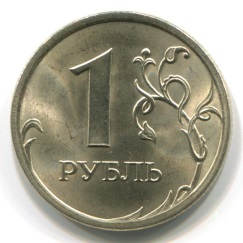 Обозначаются так: 1 руб.,рубли — это деньги.№ 96.Итог урока: с каким числом сегодня познакомились? 7.Домашнее задание (рекомендация): № 15,17-устно, № 14-нарисовать по образцу.09.11.Чтение 1 ОВЗСельникова В.ЯЗнакомство с делением текста на слова., а слова на слоги.- Добрый день, добрый час!
1.Работаем на с. 21. Составьте по рисункам предложения, давая имена детям.2. Переходим на с. 22 букваря. Расскажите, чем заняты дети. Дайте имена девочке и мальчику (Дима и Надя). Ниже на картинке разделите слова-имена на слоги. Сколько слогов? (2). Произнесите по слогам. Рассмотрите схемы деления слов на слоги.3. Такую же работу (деление слов на слоги) выполните по рисункам и схемам на с. 23Выполните штриховку в букваре на с. 21, 22, 23 по линиям (прерывистые) РУЧКОЙ. На с. 23 обведите по линиям яблоко, лимон, вишенки и заштрихуйте вертикальными или горизонтальными линиями.В помощь отсылаю вам мультик про деление на слоги. https://youtu.be/RqtTitFpDuAhttps://youtu.be/RqtTitFpDuAhttps://youtu.be/RqtTitFpDuA09.11Речевая практика+Мир природы и человека1Евдокимова Ю.В.Строение растений.1. Прозвенел уже звонок,
Начинается урок.
Мы друг другу улыбнемся,
За работу все возьмемся.2. Ребята, на последнем уроке, мы с вами говорили о том, что такое растения. Сегодня мы рассмотрим строение растений, узнаем из каких частей они состоят.3. Пройдите по ссылке, посмотрите видеоурок.https://www.youtube.com/watch?v=PosvGpm6zC4 4. Посмотрите на картинку. Соберите пословицу, соединяя по смыслу начало пословицы и её окончание. (Родители читают, дети подбирают) Объясните смысл этих пословиц, о чём они? Выучите любую на ваш выбор.5. Нарисуйте любое растение, обозначьте на нём части.